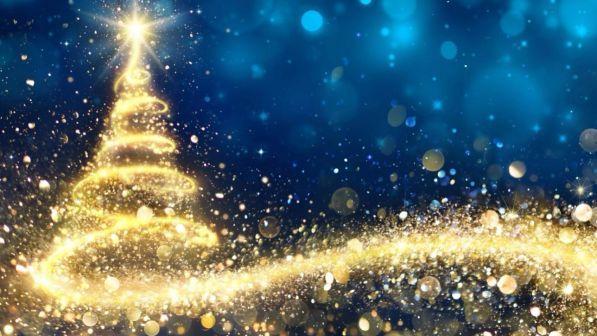 ISTITUTO COMPRENSIVO ROSSANO IINATALE  A SCUOLASCUOLA DELL’INFANZIA” MATASSA”MAGICO NATALE  18/12/2018 ORE 10:00 SEZ. A e B                              19/12/2018 ORE 10:00 SEZ. C-D-EMERCATINO DI  NATALE  DAL 17/12/2018  AL 22/12/2018 ORE 8:30 ALLE 10:00SCUOLA PRIMARIA “MONACHELLE”MERCATINO DI NATALE DAL 11/12/2018 AL 12/12/2018 DALLE ORE  8:30 ALLE 12:30( INGRESSO ED USCITA SOLO PER QUESTI DUE GIORNI DAL PRIMO PIANO)CLASSI V RECITA “ LA NOTTE DI NATALE” IN VERNACOLO DI VINCENZO PADULA, IL 17/12/2018 :ALLE 9:30 CLASSE V  SEZ. CALLE 11:00 CLASSE V SEZ. DIL 18/12/2018ALLE ORE 9:00 CLASSE V SEZ. AALLE ORE 11:00 CLASSE V SEZ. BIL 19/12/2018DALLE 9:00 ALLE 10:00 CLASSI II SEZ. A-B-C MUSICAL “NATALE CHE SCHIANTO”DALLE ORE 10:30 CLASSI III SEZ. A- B-C MUSICAL “ VIAGGIO A BETLEMME” SCUOLA MEDIA “CARLO LEVI”IL 21/12/2018 ALLE ORE 10:00 E ALLE ORE 11,00 PRESSO LA PARROCCHIA DI SAN GIUSEPPE  SI TERRANNO I CONCERTI “ NATALE NEL MONDO” ESEGUITI DAL CORO POLIFONICO “CITTA’ DI ROSSANO”ALLE ORE 16:00 PRESSO LA PALESTRA  DEL PLESSO “LEVI”SAGGIO DELLE CLASSI DI STRUMENTO MUSICALE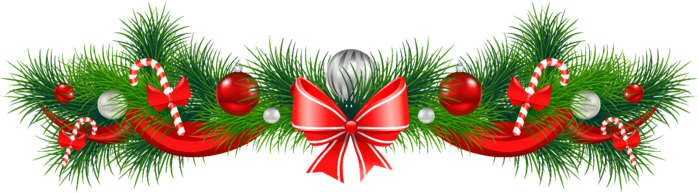 ROSSANO 06 dicembre 2018                                    F.tO IL DIRIGENTE SCOLASTICO                                                                                 Dott.ssa  Celestina D’alessandro